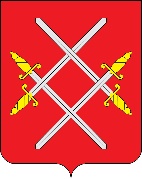 АДМИНИСТРАЦИЯ РУЗСКОГО ГОРОДСКОГО ОКРУГАМОСКОВСКОЙ ОБЛАСТИПОСТАНОВЛЕНИЕ от __________________________ №_______О внесении изменений в муниципальную программуРузского городского округа «Архитектура и градостроительство», утвержденную постановлением Администрации Рузскогогородского округа от 10.11.2022 № 5471В соответствии со ст. 86 Бюджетного кодекса Российской Федерации, Федеральным законом от 06.10.2003 №131-ФЗ «Об общих принципах организации местного самоуправления в Российской Федерации», Перечнем муниципальных программ Рузского городского округа, утвержденным постановлением Администрации Рузского городского округа от 07.11.2022 №5391, Порядком разработки и реализации муниципальных программ Рузского городского округа, утвержденным постановлением Администрации Рузского городского округа от 02.11.2022 №5352, руководствуясь Уставом Рузского городского округа Московской области, Администрация Рузского городского округа постановляет:1. Муниципальную программу Рузского городского округа «Архитектура и градостроительство», утвержденную постановлением Администрации Рузского городского округа от 10.11.2022 № 5471, изложить в новой редакции (прилагается).2. Опубликовать настоящее решение в официальном периодическом печатном издании, распространяемом в Рузском городском округе, и разместить на официальном сайте Рузского городского округа в сети «Интернет».3. Контроль за исполнением настоящего постановления возложить на Заместителя Главы Администрации Рузского городского округа Голубину Ю.Е.Глава городского округа                                                                    Н.Н. ПархоменкоВерно: Начальник общего отдела                                                         О.П. Гаврилова____ _____________ 2023Юрьева Ольга Вячеславовнаотдел архитектуры, главный специалист+7(49627)20-070, ruza_arhotdel@mail.ruПриложение к постановлению Администрации Рузского городского округа от                           №       Муниципальная программа Рузского городского округа «Архитектура и градостроительство» Паспорт муниципальной программы Рузского городского округа «Архитектура и градостроительство»2. Краткая характеристика сферы реализации муниципальной программы Рузского городского округа«Архитектура и градостроительство» Муниципальная программа Рузского городского округа «Архитектура и градостроительство» (далее - муниципальная программа) разработана в соответствии с постановлением Администрации Рузского городского округа от 02.11.2022 №5352 «Об утверждении Порядка разработки и реализации муниципальных программ Рузского городского округа», Бюджетного Кодекса Российской Федерации, Законом Московской области от 24.07.2014 № 106/2014-ОЗ «О перераспределении полномочий между органами местного самоуправления муниципальных образований Московской области и органами государственной власти Московской области», Законом Московской области от 24.07.2014 №107/2014-ОЗ «О наделении органов местного самоуправления муниципальных образований Московской области отдельными государственными полномочиями Московской области».Основные проблемы пространственной организации Рузского городского округа Рузский городской округ Московской области (далее – городской округ) является динамично развивающимся округом, характеризующимся сложной системой расселения и сохранившейся исторически обусловленной морфологией застройки. Исключительно важное значение имеет его историко-культурное и природное наследие. Среди регионов России Московская область является лидером по показателю обеспеченности населения жильем, однако увеличение спроса на жилье в Подмосковье среди работающих в Москве усилило диспропорции в уровне развития территории городского округа, в том числе:перегрузка транспортных коммуникаций;неудовлетворительная ситуация с транспортным обслуживанием населения;отсутствие территорий в городе для строительства объектов социальной инфраструктуры - детских садов, школ, учреждений здравоохранения, организации и формирования городских общественных пространств, благоустройства населенных пунктов;сокращение сельскохозяйственных земель;решение вопросов по объектам незавершенного строительства, реконструкции жилых зданий, сносу аварийного и ветхого жилья.Все эти обстоятельства сформировали существенный дисбаланс между высоким историческим, географическим, природным и, главное, человеческим потенциалом городского округа и низким, не соответствующим требованиям XXI века качеством жизни населения. Наиболее значимыми и критичными, требующими политического (стратегического и тактического) решения являются проблемы градостроительной организации пространства городского округа и, следовательно, организации и качества жизни населения:ускорение роста экономики и обеспечение устойчивого развития территории городского округа через создание центров экономического притяжения с четко сфокусированной специализацией развития, комфортной средой для жизни и ведения бизнеса; создание новых рабочих мест, инженерной, транспортной и социальной инфраструктуры, формирование комфортной городской среды, создание кластеров определенной экономической направленности;приведение в нормативное состояние сети автомобильных дорог (и существующих искусственных сооружений на них);повышение доступности жилья, а именно создание комфортной среды для жизни, благоприятной для семей с детьми, включая установление соответствующих требований к градостроительным решениям, а также к социальной и транспортной инфраструктуре. Изменения функциональной и структурной организации городского округа, обусловленные внедрением в практику новых механизмов реализации документов территориального планирования городских округов посредством программ комплексного развития территорий, программ комплексного развития транспортной, социальной и коммунальной инфраструктур, которые требуют регулярной актуализации (внесения изменений) действующих документов территориального планирования и градостроительного зонирования городского округа, в соответствии с законодательством Российской Федерации.Наличие утвержденной градостроительной документации (Генерального плана Рузского городского округа и Правил землепользования и застройки Рузского городского округа), разработанные нормативы градостроительного проектирования Рузского городского округа способствуют обеспечению устойчивого развития территории городского округа, эффективного использования городской территории, а также созданию условий для привлечения инвестиций, в том числе путем предоставления возможности выбора наиболее эффективных видов разрешенного использования земельных участков и объектов капитального строительства, обеспечения прав и законных интересов физических и юридических лиц, в том числе правообладателей земельных участков и объектов капитального строительства. В целях обеспечения систематизации и обобщения информации о внесенных изменениях в утвержденные градостроительные документы, необходимо развивать и совершенствовать мониторинг их реализации.Описание цели государственной программы Муниципальная программа основана на положениях Градостроительного кодекса Российской Федерации, Федерального закона от 28.06.2014 № 172-ФЗ «О стратегическом планировании в Российской Федерации», Закона Московской области № 36/2007-ОЗ «О Генеральном плане развития Московской области», Закона Московской области № 106/2014-ОЗ «О перераспределении полномочий между органами местного самоуправления муниципальных образований Московской области и органами государственной власти Московской области», в соответствии с государственной программой Московской области «Архитектура и градостроительство Подмосковья» на 2023-2027 годы.Целью муниципальной программы является обеспечение градостроительными средствами устойчивого развития территории Рузского городского округа Московской области.Муниципальная программа включает в себя следующие подпрограммы:Подпрограмма I «Разработка Генерального плана развития городского округа»,Подпрограмма II «Реализация политики пространственного развития»,Реализация подпрограммы I «Разработка Генерального плана развития городского округа» направлена на создание условий устойчивого развития городского округа, обеспечение сбалансированного учета экологических, экономических, социальных и иных факторов при осуществлении градостроительной деятельности, обеспечение развития инженерной, транспортной и социальной инфраструктур, ограничение негативного воздействия хозяйственной и иной деятельности на окружающую среду и обеспечение охраны и рационального использования природных ресурсов в интересах настоящего и будущего поколений.Реализация подпрограммы II «Реализация политики пространственного развития» обеспечит положительное влияние на экономическое развитие городского округа, улучшение условий жизнедеятельности и качества жизни населения, обеспечит формирование современного облика городского округа, природной и ландшафтной среды.По итогам реализации градостроительными средствами мероприятий муниципальной программы планируется повышение эффективности принимаемых обоснованных управленческих решений в области архитектуры и градостроительства на основе актуальных документов территориального планирования, территориального зонирования, что окажет существенное положительное влияние на экономическое развитие городского округа, улучшение условий жизнедеятельности и качества жизни населения, обеспечит формирование современного облика городского округа, природной и ландшафтной среды.Реализация решений позволит снизить фактическую наполняемость учреждений дошкольного образования, общего образования в городском округе за счет строительства детских садов, общеобразовательных школ, позволит повысить уровень качества социальной жизни населения, увеличить срок службы зданий и сооружений социального назначения, привести в соответствие их современным требованиям и стандартам за счет проведения строительства, реконструкции и ремонта социальных объектов.Инерционный прогноз пространственного развития городского округа с учетом ранее достигнутых результатовИнерционный прогноз пространственного развития характеризуется умеренными темпами роста экономики городского округа в долгосрочной перспективе. Основу пространственного развития составляет реализация инфраструктурных проектов и документов стратегического планирования, нацеленных на сбалансированное пространственное развитие территории городского округа, которое обеспечивается посредством минимизации территориальных диспропорций в социальной сфере, экономических условиях хозяйствования, уровне и качестве жизни населения, нагрузке на окружающую среду.Сбалансированное пространственное развитие территории городского округа позволит уменьшить различия в уровне социально-экономического развития округа, преодолеть центростремительные тенденции, разумно управлять градостроительной активностью, влиять на негативные изменения в пространственной организации мест жительства и мест приложения труда, уменьшить объем и направления трудовой маятниковой миграции за счет: преобразования старопромышленных территорий в современные центры экономической активности за счет создания новых мест приложения труда и обустройства общественных пространств; формирования туристско-рекреационных кластеров на основе создания необходимой инфраструктуры; создания многофункциональных деловых центров с развитой инфраструктурой делового назначения, офисными, выставочными, гостиничными комплексами; развития научно-технологических кластеров за счет создания новых площадок и экосистемы для инновационной деятельности.В рамках реализация программы в предыдущие годы Рузский городской округ имеет утвержденные документы территориального планирования и градостроительного зонирования, наличие которых обеспечивает возможность разработки документации по планировке территории в целях реализации региональных и муниципальных программ в социальной сфере, развитие инженерно-транспортной инфраструктуры, инвестиционных программ в сфере жилищного и производственного строительства. Отсутствие актуальных градостроительных документов приведет к ущемлению прав граждан в сфере земельно-имущественных отношений, приостановке реализации региональных, инвестиционных и муниципальных программ, нарушениям законодательства о градостроительной деятельности и снижению уровня социально-экономического развития городского округа.Предложения по решению проблем в пространственном развитии Рузского городского округа Московской областиПо итогам реализации градостроительными средствами мероприятий муниципальной программы планируется повышение эффективности принимаемых обоснованных управленческих решений в области архитектуры и градостроительства на основе актуальных документов территориального планирования, территориального зонирования, что окажет существенное положительное влияние на экономическое развитие городского округа, улучшение условий жизнедеятельности и качества жизни населения, обеспечит формирование современного облика городского округа, природной и ландшафтной среды.Реализация решений позволит снизить фактическую наполняемость учреждений дошкольного образования, общего образования в городском округе за счет строительства детских садов, общеобразовательных школ, позволит повысить уровень качества социальной жизни населения, увеличить срок службы зданий и сооружений социального назначения, привести в соответствие их современным требованиям и стандартам за счет проведения строительства, реконструкции и ремонта социальных объектов.Целевые показатели муниципальной программы Рузского городского округа «Архитектура и градостроительство» Методика расчета значения целевого показателя муниципальной программы Рузского городского округа«Архитектура и градостроительство»:Методика определения результатов выполнения мероприятиймуниципальной программы Рузского городского округа «Архитектура и градостроительство»:Перечень мероприятий подпрограммы 1. «Разработка Генерального плана развития городского округа»Перечень мероприятий подпрограммы 2 «Реализация политики пространственного развития городского округа»Координатор муниципальной программыЗаместитель Главы Администрации Голубина Юлия ЕвгеньевнаЗаместитель Главы Администрации Голубина Юлия ЕвгеньевнаЗаместитель Главы Администрации Голубина Юлия ЕвгеньевнаЗаместитель Главы Администрации Голубина Юлия ЕвгеньевнаЗаместитель Главы Администрации Голубина Юлия ЕвгеньевнаЗаместитель Главы Администрации Голубина Юлия ЕвгеньевнаМуниципальный заказчик программыАдминистрация Рузского городского округа (отдел архитектуры)Администрация Рузского городского округа (отдел архитектуры)Администрация Рузского городского округа (отдел архитектуры)Администрация Рузского городского округа (отдел архитектуры)Администрация Рузского городского округа (отдел архитектуры)Администрация Рузского городского округа (отдел архитектуры)Цели муниципальной программыОбеспечение градостроительными средствами устойчивого развития территории Рузского городского округа Московской области (далее – городского округа Московской области)Обеспечение градостроительными средствами устойчивого развития территории Рузского городского округа Московской области (далее – городского округа Московской области)Обеспечение градостроительными средствами устойчивого развития территории Рузского городского округа Московской области (далее – городского округа Московской области)Обеспечение градостроительными средствами устойчивого развития территории Рузского городского округа Московской области (далее – городского округа Московской области)Обеспечение градостроительными средствами устойчивого развития территории Рузского городского округа Московской области (далее – городского округа Московской области)Обеспечение градостроительными средствами устойчивого развития территории Рузского городского округа Московской области (далее – городского округа Московской области)Перечень подпрограммПодпрограмма I «Разработка Генерального плана развития городского округа»Подпрограмма II «Реализация политики пространственного развития городского округа»Подпрограмма I «Разработка Генерального плана развития городского округа»Подпрограмма II «Реализация политики пространственного развития городского округа»Подпрограмма I «Разработка Генерального плана развития городского округа»Подпрограмма II «Реализация политики пространственного развития городского округа»Подпрограмма I «Разработка Генерального плана развития городского округа»Подпрограмма II «Реализация политики пространственного развития городского округа»Подпрограмма I «Разработка Генерального плана развития городского округа»Подпрограмма II «Реализация политики пространственного развития городского округа»Подпрограмма I «Разработка Генерального плана развития городского округа»Подпрограмма II «Реализация политики пространственного развития городского округа»Перечень подпрограммМуниципальные заказчики подпрограммМуниципальные заказчики подпрограммМуниципальные заказчики подпрограммМуниципальные заказчики подпрограммМуниципальные заказчики подпрограммМуниципальные заказчики подпрограмм1. «Разработка Генерального плана развития городского округа Московской области»Администрация Рузского городского округа (отдел архитектуры)Администрация Рузского городского округа (отдел архитектуры)Администрация Рузского городского округа (отдел архитектуры)Администрация Рузского городского округа (отдел архитектуры)Администрация Рузского городского округа (отдел архитектуры)Администрация Рузского городского округа (отдел архитектуры)2. «Реализация политики пространственного развития городского округа Московской области» Администрация Рузского городского округа (отдел архитектуры)Администрация Рузского городского округа (отдел архитектуры)Администрация Рузского городского округа (отдел архитектуры)Администрация Рузского городского округа (отдел архитектуры)Администрация Рузского городского округа (отдел архитектуры)Администрация Рузского городского округа (отдел архитектуры)Краткая характеристика подпрограмм1. Разработка и внесение изменений в документы территориального планирования и градостроительного зонирования городского округа Московской области1. Разработка и внесение изменений в документы территориального планирования и градостроительного зонирования городского округа Московской области1. Разработка и внесение изменений в документы территориального планирования и градостроительного зонирования городского округа Московской области1. Разработка и внесение изменений в документы территориального планирования и градостроительного зонирования городского округа Московской области1. Разработка и внесение изменений в документы территориального планирования и градостроительного зонирования городского округа Московской области1. Разработка и внесение изменений в документы территориального планирования и градостроительного зонирования городского округа Московской областиКраткая характеристика подпрограмм2 Обеспечение подготовки документации по  планировке территорий в соответствии с документами территориального планирования  городского округа Московской области2 Обеспечение подготовки документации по  планировке территорий в соответствии с документами территориального планирования  городского округа Московской области2 Обеспечение подготовки документации по  планировке территорий в соответствии с документами территориального планирования  городского округа Московской области2 Обеспечение подготовки документации по  планировке территорий в соответствии с документами территориального планирования  городского округа Московской области2 Обеспечение подготовки документации по  планировке территорий в соответствии с документами территориального планирования  городского округа Московской области2 Обеспечение подготовки документации по  планировке территорий в соответствии с документами территориального планирования  городского округа Московской областиКраткая характеристика подпрограмм3. Эффективное выполнение полномочий в сферах архитектуры и градостроительства отделом архитектуры Администрации Рузского городского округа Московской области3. Эффективное выполнение полномочий в сферах архитектуры и градостроительства отделом архитектуры Администрации Рузского городского округа Московской области3. Эффективное выполнение полномочий в сферах архитектуры и градостроительства отделом архитектуры Администрации Рузского городского округа Московской области3. Эффективное выполнение полномочий в сферах архитектуры и градостроительства отделом архитектуры Администрации Рузского городского округа Московской области3. Эффективное выполнение полномочий в сферах архитектуры и градостроительства отделом архитектуры Администрации Рузского городского округа Московской области3. Эффективное выполнение полномочий в сферах архитектуры и градостроительства отделом архитектуры Администрации Рузского городского округа Московской областиИсточники финансирования муниципальной программы, в том числе по годам реализации программы (тыс. руб.):Всего2023 год2024 год2025 год2026 год2027 годСредства бюджета Московской области12450,002490,02490,002490,002490,002490,00Средства федерального бюджета -00000Средства бюджета городского округа 5880,00380,005500,00000Внебюджетные средства-00000Всего, в том числе по годам:18330,002870,007990,002490,002490,002490,00№ п/пНаименование целевых показателейТип показателя*Единица измерения(по ОКЕИ)Базовое значение **Планируемое значение по годам реализации программыПланируемое значение по годам реализации программыПланируемое значение по годам реализации программыПланируемое значение по годам реализации программыПланируемое значение по годам реализации программыОтветственный за достижение показателяНомер основного мероприятия в перечне мероприятий программы (подпрограммы)№ п/пНаименование целевых показателейТип показателя*Единица измерения(по ОКЕИ)Базовое значение **2023 год2024 год 2025 год 2026 год 2027 годОтветственный за достижение показателяНомер основного мероприятия в перечне мероприятий программы (подпрограммы)123456789101112Цель муниципальной программы: Обеспечение градостроительными средствами устойчивого развития территории Рузского городского округа Московской областиЦель муниципальной программы: Обеспечение градостроительными средствами устойчивого развития территории Рузского городского округа Московской областиЦель муниципальной программы: Обеспечение градостроительными средствами устойчивого развития территории Рузского городского округа Московской областиЦель муниципальной программы: Обеспечение градостроительными средствами устойчивого развития территории Рузского городского округа Московской областиЦель муниципальной программы: Обеспечение градостроительными средствами устойчивого развития территории Рузского городского округа Московской областиЦель муниципальной программы: Обеспечение градостроительными средствами устойчивого развития территории Рузского городского округа Московской областиЦель муниципальной программы: Обеспечение градостроительными средствами устойчивого развития территории Рузского городского округа Московской областиЦель муниципальной программы: Обеспечение градостроительными средствами устойчивого развития территории Рузского городского округа Московской областиЦель муниципальной программы: Обеспечение градостроительными средствами устойчивого развития территории Рузского городского округа Московской областиЦель муниципальной программы: Обеспечение градостроительными средствами устойчивого развития территории Рузского городского округа Московской областиЦель муниципальной программы: Обеспечение градостроительными средствами устойчивого развития территории Рузского городского округа Московской областиЦель муниципальной программы: Обеспечение градостроительными средствами устойчивого развития территории Рузского городского округа Московской области1.Обеспеченность актуальными документами территориального планирования и градостроительного зонирования городского округа Московской области  Отраслевой показательпроцент100100100100100100Администрация Рузского городского округа1, 02.01, 02.02, 02.04, 02.05 №п/пНаименование показателяЕдиница измеренияПорядок расчетаИсточник данныхПериодичностьпредставления1234561.Обеспеченность актуальными документами территориального планирования и градостроительного зонирования городского округа Московской области  процентЗначение показателя определяется по формуле:ОАД = РД / ПР x 100, где:ОАД – обеспеченность актуальными документами территориального планирования и градостроительного зонирования городского округа Московской области;РД - количество утвержденных документов (внесенных изменений) на конец отчетного года;ПР – общее количество документов, планируемых
к утверждению (внесению изменений) к концу отчетного года.Источники информации: - решение Градостроительного совета Московской области о направлении, разработанных в текущем году документов территориального планирования и градостроительного зонирования городского округа, на утверждение в представительные органы местного самоуправления городского округа, - утвержденные представительными органами местного самоуправления городского округа Московской области документы территориального планирования и градостроительного зонирования городского округа на конец отчетного года. ежеквартально№п/п№ подпрограммы № основного мероприятия № мероприятия Наименование результатаЕдиница измеренияПорядок определения значений12345671.10201Количество проведенных публичных слушаний по проекту генерального плана (внесение изменений в генеральный план) городского округаштукаЗначение показателя определяется количеством проведенных публичных слушаний по проекту генерального плана (внесение изменений в генеральный план) городского округа на конец отчетного года2.10202Наличие утвержденного в актуальной версии генерального плана (внесение изменений в генеральный план) городского округада/нетЗначение показателя определяется наличием, на конец отчетного года, утвержденного в актуальной версии генерального плана (внесение изменений в генеральный план) городского округа 3.10203Наличие утвержденной карты планируемого размещения объектов местного значения городского округада/нетЗначение показателя определяется наличием, на конец отчетного года, утвержденной карты планируемого размещения объектов местного значения городского округа4.10204Количество проведенных публичных слушаний по проекту Правил землепользования и застройки (внесение изменений в Правила землепользования и застройки) городского округа штукаЗначение показателя определяется количеством проведенных публичных слушаний по проекту Правил землепользования и застройки (внесение изменений в Правила землепользования и застройки) городского округа на конец отчетного года5.10205Наличие утвержденных в актуальной версии Правил землепользования и застройки городского округа (внесение изменений в Правила землепользования и застройки городского округа)да/нетЗначение показателя определяется исходя из наличия, на конец отчетного года, нормативного правового акта администрации муниципального образования Московской области об утверждении Правил землепользования и застройки (внесение изменений в Правила землепользования и застройки) муниципального образования Московской области 6.10301Наличие разработанных в актуальной версии нормативов градостроительного проектирования городского округада/нетЗначение показателя определяется наличием, на конец отчетного года, разработанных в актуальной версии нормативов градостроительного проектирования городского округа7.10302Наличие утвержденных в актуальной версии нормативов градостроительного проектирования городского округа да/нетЗначение показателя определяется наличием, на конец отчетного года, утвержденных в актуальной версии нормативов градостроительного проектирования городского округа8.20401Количество решений по вопросам присвоения (аннулирования) адресов, согласования переустройства и (или) перепланировки помещений в многоквартирном доме, завершения работ по переустройству и (или) перепланировки помещений в многоквартирном домеединицЗначение показателя определяется количеством решений, принятых по вопросам присвоения (аннулирования) адресов, согласования переустройства и (или) перепланировки помещений в многоквартирном доме, завершения работ по переустройству и (или) перепланировки помещений в многоквартирном доме на конец отчетного года9.20501Количество ликвидированных самовольных, недостроенных и аварийных объектов на территории городского округа единицЗначение показателя определяется количеством ликвидированных самовольных, недостроенных и аварийных объектов на территории городского округа на конец отчетного года№ п/пМероприятие подпрограммыСроки испол-нения мероприятияИсточники финансированияВсего (тыс. руб.)Объем финансирования по годам (тыс. руб.)Объем финансирования по годам (тыс. руб.)Объем финансирования по годам (тыс. руб.)Объем финансирования по годам (тыс. руб.)Объем финансирования по годам (тыс. руб.)Объем финансирования по годам (тыс. руб.)Объем финансирования по годам (тыс. руб.)Объем финансирования по годам (тыс. руб.)Объем финансирования по годам (тыс. руб.)Ответственный за выполнение мероприятия № п/пМероприятие подпрограммыСроки испол-нения мероприятияИсточники финансированияВсего (тыс. руб.)2023 год 2023 год 2023 год 2023 год 2023 год 2024 год 2025 год 2026 год 2027 годОтветственный за выполнение мероприятия 123456666678910111.Основное мероприятие 02. 
Разработка и внесение изменений в документы территориального планирования и градостроительного зонирования муниципального образованияИтого:0000000000х1.Основное мероприятие 02. 
Разработка и внесение изменений в документы территориального планирования и градостроительного зонирования муниципального образованияСредства бюджета Рузского городского округа0000000000х1.1Мероприятие 02.01.Проведение публичных слушаний/общественных обсуждений по проекту генерального плана городского округа (внесение изменений в генеральный план городского округа)Итого:00000Отдел архитектуры Администрации Рузского городского округа Московской области1.1Мероприятие 02.01.Проведение публичных слушаний/общественных обсуждений по проекту генерального плана городского округа (внесение изменений в генеральный план городского округа)Средства бюджета Рузского городского округа0000000000Отдел архитектуры Администрации Рузского городского округа Московской области1.1Количество проведенных публичных слушаний  по проекту генерального плана (внесение изменений в генеральный план) городского округа, штукаххВсегоИтого 2023 годв том числе по кварталам:в том числе по кварталам:в том числе по кварталам:в том числе по кварталам:2024 год2025 год 2026 год 2027 годх1.1Количество проведенных публичных слушаний  по проекту генерального плана (внесение изменений в генеральный план) городского округа, штукаххВсегоИтого 2023 годIIIIIIIV0000х1.1Количество проведенных публичных слушаний  по проекту генерального плана (внесение изменений в генеральный план) городского округа, штукахх0000000000х1.2Мероприятие 02.02 
Обеспечение рассмотрения и утверждения представительными органами местного самоуправления муниципального образования проекта генерального плана (внесение изменений в генеральный план) городского округаИтого:0000000000Отдел архитектуры Администрации Рузского городского округа Московской области 1.2Мероприятие 02.02 
Обеспечение рассмотрения и утверждения представительными органами местного самоуправления муниципального образования проекта генерального плана (внесение изменений в генеральный план) городского округаСредства бюджета Рузского городского округа 0000000000Отдел архитектуры Администрации Рузского городского округа Московской области 1.2Наличие утвержденного в актуальной версии генерального плана городского округа (внесение изменений в генеральный план городского округа), да/нетххВсегоИтого 2023 годв том числе по кварталам:в том числе по кварталам:в том числе по кварталам:в том числе по кварталам:2024 год2025 год 2026 год 2027 годх1.2Наличие утвержденного в актуальной версии генерального плана городского округа (внесение изменений в генеральный план городского округа), да/нетххВсегоИтого 2023 годIIIIIIIV0000х1.2Наличие утвержденного в актуальной версии генерального плана городского округа (внесение изменений в генеральный план городского округа), да/нетхх0000000000х1.3Мероприятие 02.03 
Обеспечение утверждения администрацией городского округа карты планируемого размещения объектов местного значенияИтого:0000000000Отдел архитектуры Администрации Рузского городского округа Московской области1.3Мероприятие 02.03 
Обеспечение утверждения администрацией городского округа карты планируемого размещения объектов местного значенияСредства бюджета Рузского городского округа0000000000Отдел архитектуры Администрации Рузского городского округа Московской области1.3Наличие утвержденной карты планируемого размещения объектов местного значения муниципального образования Московской области, да/нетххВсегоИтого 2023 годв том числе по кварталам:в том числе по кварталам:в том числе по кварталам:в том числе по кварталам:2024 год2025 год 2026 год 2027 годх1.3Наличие утвержденной карты планируемого размещения объектов местного значения муниципального образования Московской области, да/нетххВсегоИтого 2023 годIIIIIIIV0000х1.3Наличие утвержденной карты планируемого размещения объектов местного значения муниципального образования Московской области, да/нетхх0000000000х1.4Мероприятие 02.04 
Обеспечение проведения публичных слушаний/ общественных обсуждений по проекту Правил землепользования и застройки (внесение изменений в Правила землепользования и застройки) городского округаИтого:0000000001.4Мероприятие 02.04 
Обеспечение проведения публичных слушаний/ общественных обсуждений по проекту Правил землепользования и застройки (внесение изменений в Правила землепользования и застройки) городского округаСредства бюджета Рузского городского округа 0000000000Отдел архитектуры Администрации Рузского городского округа Московской области1.4Количество проведенных публичных слушаний по проекту Правил землепользования и застройки (внесение изменений в Правила землепользования и застройки) городского округа, штукаххВсегоИтого 2023 годв том числе по кварталам:в том числе по кварталам:в том числе по кварталам:в том числе по кварталам:2024 год2025 год 2026 год 2027 годх1.4Количество проведенных публичных слушаний по проекту Правил землепользования и застройки (внесение изменений в Правила землепользования и застройки) городского округа, штукаххВсегоИтого 2023 годIIIIIIIV2024 год2025 год 2026 год 2027 годх1.4Количество проведенных публичных слушаний по проекту Правил землепользования и застройки (внесение изменений в Правила землепользования и застройки) городского округа, штукахх0000000000х1.5Мероприятие 02.05Обеспечение утверждения администрацией муниципального образования Московской области проекта Правил землепользования и застройки городского округа (внесение изменений в Правила землепользования и застройки городского округа)Итого:00000000001.5Мероприятие 02.05Обеспечение утверждения администрацией муниципального образования Московской области проекта Правил землепользования и застройки городского округа (внесение изменений в Правила землепользования и застройки городского округа)Средства бюджета Рузского городского округа 0000000000Отдел архитектуры Администрации Рузского городского округа Московской области1.5Наличие утвержденных в актуальной версии Правил землепользования и застройки городского округа (внесение изменений в Правила землепользования и застройки городского округа), да/нетххВсегоИтого 2023 годв том числе по кварталам:в том числе по кварталам:в том числе по кварталам:в том числе по кварталам:2024 год2025 год 2026 год 2027 годх1.5Наличие утвержденных в актуальной версии Правил землепользования и застройки городского округа (внесение изменений в Правила землепользования и застройки городского округа), да/нетххВсегоИтого 2023 годIIIIIIIV2024 год2025 год 2026 год 2027 годх1.5Наличие утвержденных в актуальной версии Правил землепользования и застройки городского округа (внесение изменений в Правила землепользования и застройки городского округа), да/нетхх0000000000х2.Основное мероприятие 03.Обеспечение разработки и внесение изменений в нормативы градостроительного проектирования городского округаИтого:00000000002.Основное мероприятие 03.Обеспечение разработки и внесение изменений в нормативы градостроительного проектирования городского округаСредства бюджета Рузского городского округа 00000000002.1Мероприятие 03.01.
Разработка и внесение изменений в нормативы градостроительного проектирования городского округаИтого:0000000000Отдел архитектуры Администрации Рузского городского округа Московской области2.1Мероприятие 03.01.
Разработка и внесение изменений в нормативы градостроительного проектирования городского округаСредства бюджета Рузского городского округа 0000000000Отдел архитектуры Администрации Рузского городского округа Московской области2.1Наличие разработанных в актуальной версии нормативов градостроительного проектирования городского округа, да/нетххВсегоИтого 2023 годв том числе по кварталам:в том числе по кварталам:в том числе по кварталам:в том числе по кварталам:2024 год2025 год 2026 год 2027 годх2.1Наличие разработанных в актуальной версии нормативов градостроительного проектирования городского округа, да/нетххВсегоИтого 2023 годIIIIIIIV2024 год2025 год 2026 год 2027 годх2.1Наличие разработанных в актуальной версии нормативов градостроительного проектирования городского округа, да/нетхх0000000000х2.2Мероприятие 03.02.
Обеспечение рассмотрения и утверждения представительными органами местного самоуправления муниципального образования Московской области проекта нормативов градостроительного проектирования (внесение изменений в нормативы градостроительного проектирования) городского округаИтого:0000000000Отдел архитектуры Администрации Рузского городского округа Московской области2.2Мероприятие 03.02.
Обеспечение рассмотрения и утверждения представительными органами местного самоуправления муниципального образования Московской области проекта нормативов градостроительного проектирования (внесение изменений в нормативы градостроительного проектирования) городского округаСредства бюджета Рузского городского округа 0000000000Отдел архитектуры Администрации Рузского городского округа Московской области2.2Наличие утвержденных в актуальной версии нормативов градостроительного проектирования городского округа, да/нетххВсегоИтого 2023 годв том числе по кварталам:в том числе по кварталам:в том числе по кварталам:в том числе по кварталам:2024 год2025 год 2026 год 2027 годх2.2Наличие утвержденных в актуальной версии нормативов градостроительного проектирования городского округа, да/нетххВсегоИтого 2023 годIIIIIIIV2024 год2025 год 2026 год 2027 годх2.2Наличие утвержденных в актуальной версии нормативов градостроительного проектирования городского округа, да/нетхх000000Итого по подпрограммеИтого по подпрограммеИтого:0000000000хИтого по подпрограммеИтого по подпрограммеСредства бюджета Рузского городского округа0000000000х№ п/пМероприятие подпрограммыСроки исполнения мероприятияИсточники финансированияВсего (тыс. руб.)Объем финансирования по годам (тыс. руб.)Объем финансирования по годам (тыс. руб.)Объем финансирования по годам (тыс. руб.)Объем финансирования по годам (тыс. руб.)Объем финансирования по годам (тыс. руб.)Объем финансирования по годам (тыс. руб.)Объем финансирования по годам (тыс. руб.)Объем финансирования по годам (тыс. руб.)Объем финансирования по годам (тыс. руб.)Ответственный за выполнение мероприятия подпрограммы№ п/пМероприятие подпрограммыСроки исполнения мероприятияИсточники финансированияВсего (тыс. руб.)2023 год 2023 год 2023 год 2023 год 2023 год 2024 год 2025 год 2026 год 2027 годОтветственный за выполнение мероприятия подпрограммы123456666678910111.Основное мероприятие 04.Финансовое обеспечение выполнения отдельных государственных 
полномочий в сфере архитектуры и градостроительства, переданных 
органам местного самоуправления муниципальных образованийИтого:12450,002490,002490,002490,002490,002490,002490,002490,002490,002490,001.Основное мероприятие 04.Финансовое обеспечение выполнения отдельных государственных 
полномочий в сфере архитектуры и градостроительства, переданных 
органам местного самоуправления муниципальных образованийСредства бюджета Московской области12450,002490,002490,002490,002490,002490,002490,002490,002490,002490,001.1Мероприятие 04.01.Осуществление отдельных государственных полномочий в части присвоения адресов объектам адресации и согласования переустройства (или перепланировки) помещений в многоквартирном домеИтого:12450,002490,002490,002490,002490,002490,002490,002490,002490,002490,00Отдел архитектуры Администрации Рузского городского округа Московской области1.1Мероприятие 04.01.Осуществление отдельных государственных полномочий в части присвоения адресов объектам адресации и согласования переустройства (или перепланировки) помещений в многоквартирном домеСредства бюджета Московской области12450,002490,002490,002490,002490,002490,002490,002490,002490,002490,00Отдел архитектуры Администрации Рузского городского округа Московской области1.1Количество решений по вопросам присвоения (аннулирования) адресов, согласования переустройства и (или) перепланировки помещений в многоквартирном доме, завершения работ по переустройству и (или) перепланировки помещений в многоквартирном доме, единицххВсегоИтого 2023 годв том числе по кварталам:в том числе по кварталам:в том числе по кварталам:в том числе по кварталам:2024 год2025 год 2026 год 2027 годх1.1Количество решений по вопросам присвоения (аннулирования) адресов, согласования переустройства и (или) перепланировки помещений в многоквартирном доме, завершения работ по переустройству и (или) перепланировки помещений в многоквартирном доме, единицххВсегоИтого 2023 годIIIIIIIV2024 год2025 год 2026 год 2027 годх1.1Количество решений по вопросам присвоения (аннулирования) адресов, согласования переустройства и (или) перепланировки помещений в многоквартирном доме, завершения работ по переустройству и (или) перепланировки помещений в многоквартирном доме, единицхх1284025686426426426422568256825682568х2.Основное мероприятие 05.Обеспечение мер по ликвидации самовольных, недостроенных и аварийных объектов на территории муниципального образования Московской областиИтого:5880,00380,00380,00380,00380,00380,005500,000002.Основное мероприятие 05.Обеспечение мер по ликвидации самовольных, недостроенных и аварийных объектов на территории муниципального образования Московской областиСредства бюджета Рузского городского округа5880,00380,00380,00380,00380,00380,005500,000002.1Мероприятие 05.01.Ликвидация самовольных, недостроенных и аварийных объектов на территории городского округа Итого:5880,00380,00380,00380,00380,00380,005500,00000Отдел архитектуры Администрации Рузского городского округа Московской области2.1Мероприятие 05.01.Ликвидация самовольных, недостроенных и аварийных объектов на территории городского округа Средства бюджета Рузского городского округа5880,00380,00380,00380,00380,00380,005500,00000Отдел архитектуры Администрации Рузского городского округа Московской области2.1Количество ликвидированных самовольных, недостроенных и аварийных объектов на территории муниципального образования Московской области, единицххВсегоИтого 2023 годв том числе по кварталам:в том числе по кварталам:в том числе по кварталам:в том числе по кварталам:2024 год2025 год 2026 год 2027 годх2.1Количество ликвидированных самовольных, недостроенных и аварийных объектов на территории муниципального образования Московской области, единицххВсегоИтого 2023 годIIIIIIIV----х2.1Количество ликвидированных самовольных, недостроенных и аварийных объектов на территории муниципального образования Московской области, единицхх132533----х2.1Количество ликвидированных самовольных, недостроенных и аварийных объектов на территории муниципального образования Московской области, единицхх----хИтого по подпрограммеИтого по подпрограммеИтого:18330,002870,002870,002870,002870,002870,007990,002490,002490,002490,00хИтого по подпрограммеИтого по подпрограммеСредства бюджета Московской области12450,002490,002490,002490,002490,002490,002490,002490,002490,002490,00хИтого по подпрограммеИтого по подпрограммеСредства бюджета Рузского городского округа5880,003803803803803805500,00000х